Методические рекомендации для педагоговГлавная задача в решении вопросов профилактики жестокости и насилия, не только планомерная информационная работа с родителями, но и психопросветительская с педагогами. Именно учитель может заметить изменения в поведении, психоэмоциональном состоянии ребенка и предположить, что с ним, возможно, обращаются жестоко, проявляют различного рода насилие.Для того чтобы подтвердить или опровергнуть данное предположение, мы предлагаем элементарную диагностику ребенка, подвергшегося насилию.Эмоциональное состояниенизкая самооценка, пассивность;сниженный эмоциональный фон, апатия, страхи;беспокойство, повышенная тревожность.Депрессивные состояния, печаль.Поведениеоппозиционное; заискивающее, регрессивное;несоответствуюшая возрасту ответственность;саморазрушительное поведение (причинение увечий самим себе, суицидальные мысли).возникновение различного рода отклонений в поведении: агрессия, дезадаптация, аддиктивное, девиантное, делинквентное поведение.Интеллектснижение или полная потеря интереса к школе;задержка или резкое снижение уровня интеллектуального развития;снижения познавательной мотивации и как следствие устойчивая школьная неуспеваемость;нарушения речевого развития,заторможенность в ответах, при выполнении заданий;трудности запоминания, концентрации внимания.Взаимоотношения с окружающими:неумение общаться с людьми, дружить;отсутствие друзей либо чрезмерное неразборчивое дружелюбие;стремление любыми способами, вплоть до нанесения самоповреждений, привлечь к себе внимание взрослых, или избегание взрослых, подозрительность и недоверие к ним;требование ласки и внимания или замкнутость, стремление к уединению;агрессивность и импульсивность по отношению к взрослым, сверстникам;роль «козла отпущения»;Физическое состояниемаленький рост, недостаточный вес;гигиеническая запущенность, неопрятный вид;психосоматические заболевания, неврозы;постоянный голод и/или жажда;мастурбация.Если вышеуказанные признаки в большинстве своем были обнаружены в поведении ребенка, мы предлагаем следующий алгоритм действий взрослого.Что должен знать и уметь педагог для оказания помощи ребенку, пострадавшему от жестокости и насилия:Законы о защите прав ребенка.Организации, куда можно обратиться для защиты ребенка (органы внутренних дел, здравоохранения, опеки и попечительства по месту фактического проживания ребенка, общественные правозащитные организации).Учреждения оказывающие психологическую помощь детям (ППМС-Центры), номера “Телефонов Доверия”.Последовательность своих действий в случае жестокости и насилия.Признаки, характерные для различных видов насилия, в том числе физические повреждения и поведенческие отклонения.Особенности поведения родителей или попечителей, позволяющие заподозрить жестокость по отношению к ребенку.Последствия жестокого обращения, насилия: психологические, эмоциональные, интеллектуальные, поведенческие и пр.Правила организации общения, установления контакта, уметь внимательно выслушать ребенка, независимо от того подтверждает или отрицает он жестокое обращение и общаться с детьми.Знать и уметь дать профессионально грамотные рекомендации родителям, дети которых подверглись жестокому обращению или насилию со стороны взрослых или сверстников.Быть честным с семьей, стараться подробно разъяснить родителям причину разговора с ними.В случае выявления явных признаков жестокого обращения с ребенком:1) немедленно направить служебную записку руководителю образовательного учреждения о выявленном случае жестокого обращения с ребенком;2) руководитель образовательного учреждения немедленно сообщает по телефону (затем, в течение дня направляет письменную информацию) о выявленном случае жестокого обращения с ребенком в органы опеки и попечительства для проведения обследования условий жизни и воспитания ребенка;Последовательность действий педагога:Постараться разговорить ребенка, установить контакт, доверительные отношения с ним. Оказать эмоциональную поддержку. Здесь необходимо учесть, что взрослый должен продемонстрировать по отношению к ребенку интерес, дружелюбие, искренность, теплоту и эмпатию. В таком случае ребенок почувствует, что данный человек действительно слышит и понимает его мысли и чувства. Осмотреть повреждения. Не отправлять домой, если он боится туда возвращаться. Если нет возможности устроить его на ночлег к родственникам или в другое безопасное место необходимо обратиться:в милицию или прокуратуру, если действия родителей являются преступными. Чаще всего имеет место сочетание ненадлежащего исполнения обязанностей по воспитанию ребенка с жестоким обращением;в травмпункт или другое медицинское учреждение, чтобы зафиксировать травмы;в орган опеки и попечительства по месту фактического проживания ребенка, если родители относятся к группе риска по алкоголизму, наркомании или психическим заболеваниям и невозможно их обучить родительским навыкам;на консультацию к психологу, социальному педагогу с целью:- проведения диагностического обследования ребенка и всей семьи, с целью установления причин имеющихся у ребенка нарушений (домашнее насилие, алкоголизм, наркомания, асоциальное поведение родителей, психические заболевания);- организации и проведения блока коррекционных занятий с ребенком и родителями по обучению навыкам адекватного взаимодействия в условиях семейного воспитания;- обучения родителей ненасильственным методам воспитания, приемам релаксации и способам снятия нервно-психического напряжения.Особенности поведения родителей или лиц их заменяющих, позволяющие заподозрить жестокость по отношению к ребенку:Противоречивые, путаные объяснения причин травм у ребенка и нежелание внести ясность в произошедшее.Нежелание, позднее обращение за медицинской помощью или инициатива обращения за помощью исходит от постороннего лица.Обвинение в травмах самого ребенка.Неадекватность реакции родителей на тяжесть повреждения, стремление к ее преувеличению или преуменьшению.Отсутствие обеспокоенности за судьбу ребенка.Невнимание, отсутствие ласки и эмоциональной поддержки в обращении с ребенком.Обеспокоенность собственными проблемами, не относящимися к здоровью ребенка.Рассказы о том, как их наказывали в детстве.Признаки психических расстройств в поведении или проявление патологических черт характера (агрессивность, возбуждение, неадекватность и пр.).Психолого-педагогические правила организации общения между учителем и учениками:1. Будьте внимательны к своим ученикам, отмечайте малейшие изменения в их поведении, любые отклонения от нормы. Пристального внимания учителей и родителей требуют резкие “вдруг” возникшие изменения в поведении.2. Обратите внимание на изменение работоспособности ученика (не может продолжительное время работать без отвлечений и ошибок из-за быстро нарастающего утомления).3. Нельзя торопиться с выводами, проявляйте терпение, доброжелательность по отношению к ученику. Понаблюдайте, побеседуйте с родителями.4. Будьте объективны не только в оценке ученика, но и в сложившейся ситуации. Не поддавайтесь эмоциям, чувствам, которые мешают решению проблемы.5. Всегда чувствуйте психологическую атмосферу в классе. Для этого необходимо:- наблюдать за детьми и обращать внимание на их поведение;- понимать выражение глаз ребят, их мимику, жесты;- уметь сопоставлять психологическую атмосферу сегодняшнего дня со вчерашней.6. Искренне интересуйтесь жизнью своих учеников. Относитесь сочувственно к мыслям и желаниям детей: не придирайтесь, не пытайтесь переделать, не критикуйте, чаще хвалите!Как консультантам “Телефонов Доверия”, так и близким взрослым нельзя забывать о физических и эмоциональных травмах, которые получают дети от направленной против них злобы, ненависти. Так давайте подходить к детям, нуждающимся в психологической помощи и поддержке с открытой душой, горячим сердцем, добротой, вселяя в детские души надежду, веру в завтрашний день!Будьте бдительны! Не оставляйте без внимания особенности поведения родителей и детей! Отнеситесь к детям, подвергшимся насилию или жестокому обращению, с любовью, лаской, добротой, и тогда они отплатят Вам тем же!Информация взята с сайта: https://esmony.schools.by/pages/pamjatki-i-rekomendatsii-po-profilaktike-semejnogo-nasilija2022 год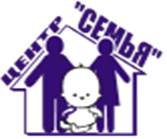 Государственное учреждение «Забайкальский краевой Центр психолого-педагогической, медицинской и социальной помощи «Семья»